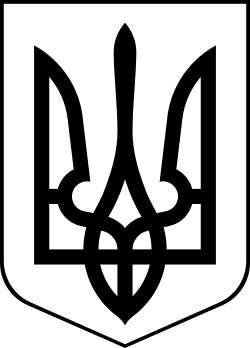 УкраїнаМЕНСЬКА МІСЬКА РАДАМенського району Чернігівської області(сорок друга сесія сьомого скликання)ПРОЕКТ РІШЕННЯ26 серпня  2020 року	№382Про внесення змін до Програми фінансування робіт з будівництва, реконструкції, ремонту та утримання автомобільних доріг комунальної власності Менської міської ОТГ на 2018-2020 рокиЗа результатом весняного обстеження вулично-дорожньої мережі Менської міської ОТГ, враховуючи рекомендації постійних комісій міської ради з питань планування, фінансів, бюджету та соціально-економічного розвитку, з метою консолідації коштів для фінансування  робіт з будівництва, реконструкції, ремонту та утримання автомобільних доріг, що перебувають в комунальній власності Менської міської об’єднаної територіальної громади  та керуючись ст. 26 Закону України «Про місцеве самоврядування в Україні», Менська міська радаВИРІШИЛА:1.Внести зміни до рішення 10 сесії Менської міської ради 7 скликання від 11.01.2018 «Про затвердження  Програми фінансування  робіт з будівництва, реконструкції, ремонту та утримання автомобільних доріг загального користування  місцевого значення на 2018-2020 роки» (далі – Програма), доповнивши таблицю додатку №2  Програми рядком слідуючого змісту:2.Контроль за виконанням рішення покласти на заступника міського голови з питань діяльності виконкому Менської міської ради Гайдукевича М.В.№НазваОрієнтовна сума, тис. грн.Примітка73Поточний ремонт проїзної частини вул. Сидоренка в м. Мена Чернігівської області40,00